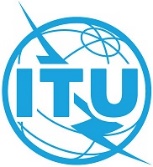 Dear Sir/Madam,As we move rapidly towards the Plenipotentiary Conference (PP-22), which will open in Bucharest, Romania on Monday 26 September 2022, I should like to recall CL-22/5 of 17 February 2022 concerning credentials of Member States’ delegations participating in the Conference. In particular, I would like to draw your attention to the provisions of Article 31 (see Annex 1) of the ITU Convention concerning credentials for conferences. To enable your country to fully exercise its sovereign rights at PP-22, I would invite you to ensure that the competent authorities in your country send the original credentials document to the ITU headquarters in Geneva – accompanied, where necessary, by a certified translation in one of the official languages of the Union – sufficiently before the opening of the conference and at the latest on 20 September 2022. As of 24 September 2022, original credentials may only be deposited with the PP-22 Credentials Committee secretariat at the conference venue in Bucharest, Romania. Information regarding credentials of delegations to conferences can also be found in Document 2-E of PP-22. In order to facilitate your task, a model instrument of credentials which fulfils the criteria set out in Article 31 of the ITU Convention can be found on the Credentials Page of the PP-22 website and in Annex 2. I would also like to remind you that Member States who have lost their right to vote in application of Nos. 169 and 210 of the ITU Constitution are not exempt from depositing an original credentials document should they send their delegation to PP-22.As a general rule, Member States should endeavour to send their own delegations to conferences of the Union. In case this is not possible, kindly visit the Credentials Page of the PP-22 website where further information is provided regarding the possibility of delegating voting rights of Member States. For your information, registration for PP-22 has already started and I would like to take this opportunity to remind you that registration through ITU’s online system does not exempt Member States from the statutory requirement to submit an original credentials document in line with Article 31 of the ITU Convention. Equally, submission of an original credentials document does not exempt delegates from the need to complete the online registration process. Should you have any questions or require any clarification, please do not hesitate to visit the Credentials Page of the PP-22 website or contact the PP-22 Credentials Committee secretariat at credentials@itu.int (c/o Ms Christina Vasala Kokkinaki).Yours faithfully,(signed)Houlin Zhao Secretary-GeneralAnnexes: 1. CV/Article 31    2. Model Credentials Annex 1CONVENTION OF THE INTERNATIONAL TELECOMMUNICATIONS UNIONARTICLE 31Credentials for conferencesAnnex 2MODEL CREDENTIALSFOR DELEGATIONS PARTICIPATING IN THE PLENIPOTENTIARY CONFERENCE (PP-22), BUCHAREST (ROMANIA) FROM 26 SEPTEMBER TO 14 OCTOBER 2022CREDENTIALS(NAME OF MEMBER STATE)We,	(Head of State / Head of Government / Minister for Foreign Affairs)i 	, hereby certify that the delegation of	(Member State) to the  Plenipotentiary Conference (PP-22) to be held in Bucharest (Romania) 26 September to 14 October 2022:has full powers; iiis authorized to represent its government, without restrictions; 2has the right to sign the Final Acts. 2The delegation comprises:Done at	, on	2022, by: 	(Signature)Delete as necessaryIn accordance with Nos. 328 to 331 of the ITU Convention, credentials shall fulfil at least one of these criteria.General Secretariat (SG)General Secretariat (SG)General Secretariat (SG)Geneva, 28 June 2022Ref:                CL-22/24Ref:                CL-22/24Ref:                CL-22/24Contact:     Ms Christina Vasala KokkinakiTo Member States of ITUE-mail:credentials@itu.intSubject:Credentials for delegations participating in the Plenipotentiary Conference 2022 
(PP-22) Credentials for delegations participating in the Plenipotentiary Conference 2022 
(PP-22) 324PP-981	The delegation sent by a Member State to a plenipotentiary conference, a radiocommunication conference or a world conference on international telecommunications shallbe duly accredited in accordance with Nos. 325 to 331 below.3252	1)	Accreditation of delegations to Plenipotentiary Conferences shall be by means of instruments signed by the Head of State, by the Head of Government or by the Minister for Foreign Affairs.3262)	Accreditation of delegations to the other conferences referred to in No. 324 above shall be by means of instruments signed by the Head of State, by the Head of Government, by the Minister for Foreign Affairs or by the Minister responsible for questions dealt with duringthe conference.327PP-983)	Subject to confirmation prior to the signature of the Final Acts, by one of the authorities mentioned in Nos. 325 or 326 above, a delegation may be provisionally accredited by the head of the diplomatic mission of the Member State concerned to the host government. In the case of a conference held in the Swiss Confederation, a delegation may also be provisionally accredited by the head of the permanent delegation of the Member Stateconcerned to the United Nations Office at Geneva.3283	Credentials shall be accepted if they are signed by one of the competent authorities mentioned in Nos. 325 to 327 above, and fulfil one of the following criteria:329–	they confer full powers on the delegation;330–	they authorize the delegation to represent its government, without restrictions;331–	they give the delegation, or certain members thereof, the right to sign the Final Acts.332PP-984	1)	A delegation whose credentials are found to be in order by the Plenary Meeting shall be entitled to exercise the right to vote of the Member State concerned, subject to theprovisions of Nos. 169 and 210 of the Constitution, and to sign the final acts.3332)	A delegation whose credentials are found not to be in order by the Plenary Meeting shall not be entitled to exercise the right to vote or to sign the Final Acts until thesituation has been rectified.334PP-98 PP-025	Credentials shall be deposited with the secretariat of the conference as early as possible; to that end, Member States should send their credentials, prior to the opening date of the conference, to the Secretary-General who shall transmit them to the secretariat of the conference as soon as the latter has been established. The committee referred to in No. 68 of the General Rules of conferences, assemblies and meetings of the Union shall be entrusted with the verification thereof and shall report on its conclusions to the Plenary Meeting within the time specified by the latter. Pending the decision of the Plenary Meeting thereon, any delegation shall be entitled to participate in the conference and to exercise the right to vote ofthe Member State concerned.335PP-986	As a general rule, Member States should endeavour to send their own delegations to conferences of the Union. However, if a Member State is unable, for exceptional reasons, to send its own delegation, it may give the delegation of another Member State powers to vote and sign on its behalf. Such powers must be conveyed by means of an instrument signed by oneof the authorities mentioned in Nos. 325 or 326 above.3367	A delegation with the right to vote may give to another delegation with the right to vote a mandate to exercise its vote at one or more meetings at which it is unable to be present. Insuch a case it shall, in good time, notify the Chairman of the conference in writing.3378	A delegation may not exercise more than one proxy vote.3389	Credentials and transfers of powers sent by telegram shall not be accepted. Nevertheless, replies sent by telegram to requests by the Chairman or the secretariat of theconference for clarification of credentials shall be accepted.339PP-9810	A Member State or an authorized entity or organization intending to send a delegation or representatives to a telecommunication standardization assembly, a telecommunication development conference or a radiocommunication assembly shall so inform the Director of the Bureau of the Sector concerned, indicating the names and functions of the members of thedelegation or of the representatives.1. 	,Head of delegation,2. 	,Deputy head of delegation,3. 	,Delegateetc.Official seal(Head of State/Head of Government/Minister for Foreign Affairs) 1